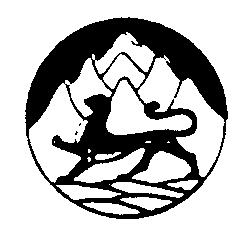 РЕСПУБЛИКА СЕВЕРНАЯ ОСЕТИЯ-АЛАНИЯСОБРАНИЕ ПРЕДСТАВИТЕЛЕЙ АЛАГИРСКОГО МУНИПИПАЛЬНОГО РАЙОНАР Е Ш Е Н И Е      От 26. 01. 2023 г.                                                                      № 7-17-5г. АлагирОб утверждении   графикаприема граждан депутатами Собрания представителей Алагирского муниципального района на 2023 годСобрание представителей Алагирского муниципального района РСО-Алания р е ш а е т:Утвердить прилагаемый график приема граждан депутатами Собрания представителей Алагирского муниципального района на 2023 год                    Председатель        Собрания представителейАлагирского муниципального района      		                       И.И. Дзантиев                                                                                                                                                                                           Утверждаю                                                                                                                                          Глава Алагирского муниципального                                                                                                                                                                         района РСО-Алания                                                                                                                                                                                     И.И.Дзантиев                                                                                                                                                                                      26.  01.  2023г.График приема граждан депутатами Собрания представителей Алагирского муниципального района седьмого созывана 2023 год№Ф.И.О., должностьДни, время приемаМесто приема, номера телефонов для записи на прием и записи на прием консультацииМесто проведенияДзантиев Ислам Исламович(главаАлагирского муниципального района)третий четверг месяца10:00 – 13:00г.Алагир, ул.Кодоева, 458(86731) 3-62-99г.Алагир,ул.Кодоева, 45Демуров Вячеслав Хангереевич(зам. председателя СП)третий четверг месяца10:00 – 12:00г.Алагир, ул.Кодоева, 458(86731) 3-27-00г.Алагир,ул.Кодоева, 45 каб. 19Цогоев Феликс Владиславович(зам. председателя СП)понедельник, среда, пятница14:00 – 17:00г.Алагир, ул.Кодоева, 458(86731) 3-59-41г.Алагир,ул.Кодоева, 45 каб. 19Бараков Давид Артуровичтретий понедельник месяца10:00 – 12:00г.Алагир, ул.Кодоева, 458(86731) 3-27-00г.Алагир,ул.Кодоева, 45 каб.35Бутаев Хетаг Иристоновичтретий понедельник месяца10:00 – 12:00г.Алагир, ул.Кодоева, 458(86731) 3-27-00г.Алагир,ул.Кодоева, 45 каб. 35Айларов Маирбек Игоревичтретий понедельник месяца10:00 – 12:00с.Суадаг, ул.А.Хадарцева, 638(86731) 3-27-00с.Суадаг, ул.А.Хадарцева, 63Суанова Диана Евдокимовнатретий четверг месяца10:00 – 12:00г.Алагир, ул.Кодоева, 458(86731) 3-27-00г.Алагир,ул.Кодоева, 45 каб. 35Бутаев Сармат Арсеновичтретья суббота месяца10:00 – 12:00с.Црау, ул.Ленина, 658(86731) 3-27-00с.Црау, ул.Ленина, 65Елоев Азамат Аслановиччетвертый понедельник месяца10:00 – 12:00г.Алагир, ул.Кодоева, 458(86731) 3-27-00г.Алагир,ул.Кодоева, 45 каб. 35Кцоев Аслан Арсеновиччетвертый понедельник месяца10:00 – 12:00с.Дзуарикау, ул.Бр. Газдановых, 138(86731) 3-27-00с.Дзуарикау, ул.Бр. Газдановых, 13Едзиев Таймураз Артуровиччетвертый понедельник месяца10:00 – 12:00п.Мизур, д. 338(86731) 3-27-00п.Мизур, д. 33Цопанов Батраз Заурбековиччетвертый четверг месяца10:00 – 12:00г.Алагир, ул.Кодоева, 458(86731) 3-27-00г.Алагир,ул.Кодоева, 45 каб. 35Бдайциев Заурбек Измаиловиччетвертый четверг месяца 10:00 – 12:00с.Ногкау, ул.Цаликова, 668(86731) 3-27-00с.Ногкау, ул.Цаликова, 66Гогичаев Ирбек Аликовиччетвертая пятница месяца10:00 – 12:00г.Алагир, ул.Кодоева, 458(86731) 3-27-00г.Алагир,ул.Кодоева, 45 каб. 35Черчесов Алан Казбековиччетвертая пятница месяца10:00 – 12:00г.Алагир, ул.Кодоева, 458(86731) 3-27-00г.Алагир,ул.Кодоева, 45 каб. 35Бутаев Заурбек Маирбековичпервый четверг месяца 14:00 – 15:00п.Рамоново, ул.Кавказская, 58(86731) 92-1-23п.Рамоново, ул.Кавказская,5Чельдиев Сослан Луарсабовичпоследняя пятница месяца 15:00 – 17:00г.Алагир, ул.Кодоева, 458(86731) 3-59-41г.Алагир,ул.Кодоева, 45 каб 19Айларов Таймураз Маирбековичтретья пятница месяца10:00 – 13:00г.Алагир, ул.Комсомольская, 288-928-927-13-50г.Алагир, ул.Комсомольская, 28 каб27Тедеев Марат Славиковичтретья пятница месяца10:00 – 13:00г.Алагир, ул.Комсомольская, 288-928-927-13-50г.Алагир, ул.Комсомольская, 28 каб27Гергиев Роберт Маирбековичтретья пятница месяца10:00 – 13:00г.Алагир, ул.Комсомольская, 288-928-927-13-50г.Алагир, ул.Комсомольская, 28 каб27Дзарасов Асланбек Дзамболатовичпоследняя пятница месяца11:00 – 13:00г.Алагир, ул.Кодоева, 458(86731) 3-59-41г.Алагир,ул.Кодоева, 45 каб 19        Бутаев Рафаэль Юрьевичпоследняя пятница месяца15:00 – 17:00г.Алагир, ул.Кодоева, 458(86731) 3-59-41г.Алагир,ул.Кодоева, 45 каб 19